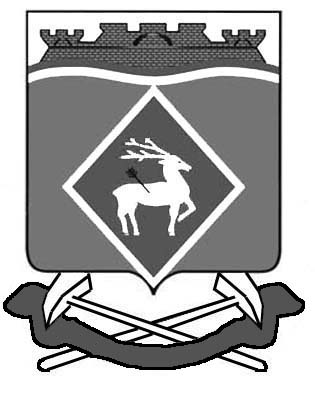                                         РОССИЙСКАЯ ФЕДЕРАЦИЯРОСТОВСКАЯ ОБЛАСТЬАДМИНИСТРАЦИЯ ГРУШЕВО-ДУБОВСКОГО СЕЛЬСКОГО ПОСЕЛЕНИЯПОСТАНОВЛЕНИЕот  24.05. 2022 года                            № 55                                     х. Грушевка       В соответствии  со статьей 30 Федерального закона от 21.12.1994 г. «О пожарной безопасности», статьей 4 Областной закон от 25 ноября 2004 №202-ЗС «О пожарной безопасности» Правительства Ростовской области и постановления Правительства Ростовской области № 292 от 14.04.2022 «Об установлении особого противопожарного режима на территории Ростовской области» на период действия особого противопожарного режима ввести дополнительные требования пожарной безопасности. ПОСТАНОВЛЯЮ:1. Создать на территории х. Семимаячный временный противопожарный пост на тушение ландшафтных (природных) пожаров.2. Место дислокации х. Семимаячный ул. Хрящевка 7А 3.Утвердить состав и оборудование временного противопожарного поста согласно приложения №1 4. Старший временного противопожарного поста Сорокин Р.И 5. Контроль за выполнением настоящего постановления оставляю за собой.Глава Администрации Грушево-Дубовскогосельского поселения                                                                   И.В. Никулин Приложение № 1 к постановлению Администрации Грушево-Дубовского сельского поселенияот 24.05.2022 года № 55Состав и оборудование временного противопожарного поста на территории х. Семимаячный Грушево-Дубовского сельского поселения.Личный составСорокин Роман Ильич- старший Добровольные пожарные – 3 человека Средства пожаротушения Комплекты пожарного оборудования Емкость для воды -1 шт. Помпа высокого давления -1 шт.ТехникаЛегковой автомобиль Прицеп МЗСАВедущий специалист                                                            Л.Н. КалашниковаО создании временного противопожарного поста на территории Грушево-Дубовского сельского поселения в х. Семимаячный